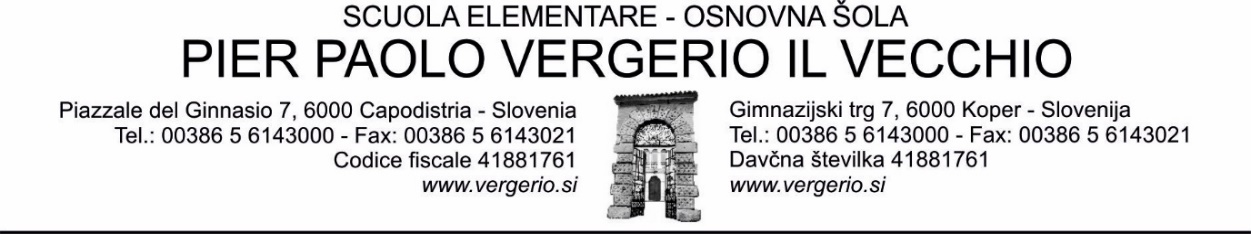 OCCORRENTE CLASSE IIIAnno scolastico: 2021/2022Sede dislocata di Capodistria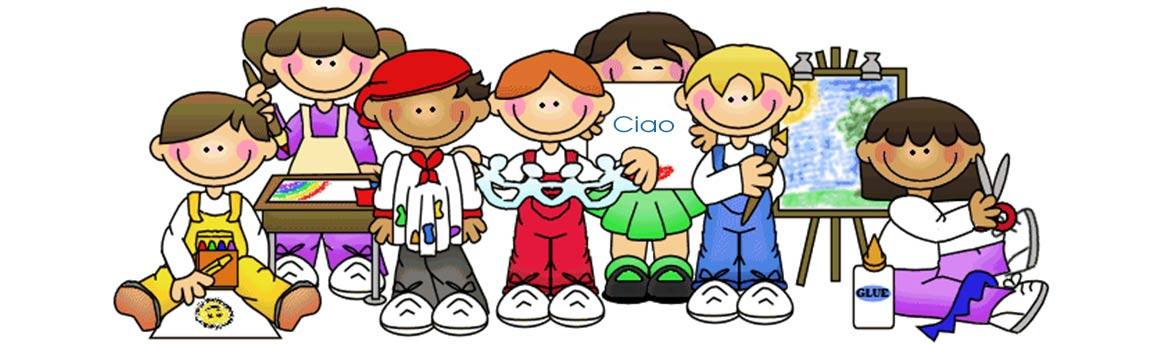 ITALIANO: quaderno grande con la riga centrale formato A4 »Tako lahko« (1 cm)SLOVENO: quaderno grande con la riga centrale formato A4 »Tako lahko« (1 cm)INGLESE: quaderno grande a righe formato A4 »Tako lahko« (1 cm)MATEMATICA: quaderno grande a quadretti formato A4 »Tako lahko« (1 cm), righello                              »sagomato« piccolo o grandeCONOSCENZA DELL'AMBIENTE: quaderno grande a righe formato A4 »Tako lahko« (1 cm)SPORT: maglietta corta, pantaloncini corti, sacchetto, scarpe da ginnastica, (elastico per                 capelli)MUSICA: quaderno grande a righe formato A4 (1 cm) ARTE FIGURATIVA: 20 fogli da disegno, colori a tempera, acquerelli, 3 pennelli ( 1 grosso,                                     1 medio, 1 sottile), carta stagnola, contenitore per l'acqua, straccetto per                                     pulire i pennelli, colori a cera, carta colorata, pennarello nero, »Das«                                     bianco piccolo, maglia vecchia o grembiule, scatolaALTRO: zaino, astuccio (matite semplici, matite colorate, pennarelli, gomma, temperamatite,                forbici, colla stick), ciabatte, tovaglioli di carta pacco grande, fazzoletti di carta (meglio               in scatola), 2 risme di carta bianca formato A4Si raccomanda di incartare tutti i libri di testo, quaderni e quaderni attivi, nonché incollare e scrivere sull'etichetta nome, cognome, materia e classe. Si possono utilizzare anche i quaderni della II classe.